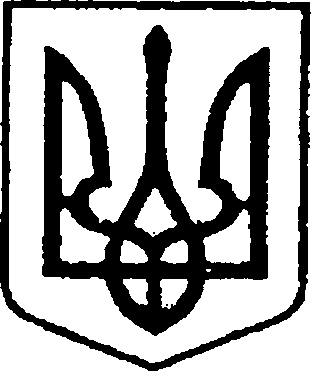 УКРАЇНАЧЕРНІГІВСЬКА ОБЛАСТЬН І Ж И Н С Ь К А    М І С Ь К А    Р А Д А49 сесія VII скликанняР І Ш Е Н Н Явід  28 грудня   2018 р.                    м. Ніжин	                           № 66-49/2018Відповідно до статей 25, 26, 42, 59, 60, 73 Закону України «Про місцеве самоврядування в Україні», Регламентy Ніжинської міської ради Чернігівської області, затвердженого рішенням Ніжинської міської ради від 24 листопада 2015 року №1-2/2015 (із змінами), Положення про пайову участь замовників у створенні і розвитку інженерно-транспортної та соціальної інфраструктури м. Ніжина, затвердженого рішенням Ніжинської міської ради від 02.06.2015 року № 22-68/2015 зі змінами, внесеними рішеннями Ніжинської міської ради від 20-25.04.2016 року № 17-10/2016 та від 30 червня 2016 року № 26-12/2016, договору від 04 листопада 2016 року № 30 «Про пайову участь замовників у створенні і розвитку інженерно-транспортної та соціальної інфраструктури м. Ніжина», розглянувши лист приватного підприємства «Житлоінвест» від 08листопада 2018 року № 71, міська рада вирішила:1. Зменшити розмір пайової участі на створення інженерно-транспортної інфраструктури міста Ніжина приватному підприємству «Житлоінвест» на суму 334111,22грн. (триста тридцять чотири тисячі сто одинадцять гривень 22 коп.), по об’єкту  “Будівництво доступного житла-багатоповерхового багатоквартирного житлового будинку №2 з приміщеннями господарсько-побутового призначення та автономним  джерелом теплопостачання в кожній квартирі на земельній ділянці по  вул. 3-й Мікрорайон 8, в м. Ніжин Чернігівської області» (розрахований розмір пайової участі для житлових приміщень становить 294061,30грн. та нежитлових приміщень становить 40049,92грн.),  відповідно до договору № 11 від 12 грудня 2018 року про пайову участь замовників у створенні і розвитку інженерно-транспортної та соціальної  інфраструктури м. Ніжина.Зменшення розміру пайової участі у розвитку інфраструктури міста передбачити за рахунок суми перевищення витрат згідно договору №30 від 04.11.2016 року по об’єкту «Будівництво доступного житла – багатоповерхового багатоквартирного житлового будинку №1 з вбудовано-прибудованими об’єктами соціальної інфраструктури, господарськими приміщеннями та автономним джерелом теплопостачання в кожній квартирі та поруч розташованим приміщенням для збирання твердих побутових відходів на земельній ділянці по вул. 3-й Мікрорайон 8, в м. Ніжин Чернігівської області», яка становить  1631535, 42 грн.Залишок суми перевищення витрат у зв’язку з будівництвом  об’єкту  “Будівництво доступного житла-багатоповерхового багатоквартирного житлового будинку №2 з приміщеннями господарсько-побутового призначення та автономним  джерелом теплопостачання в кожній квартирі на земельній ділянці по  вул. 3-й Мікрорайон 8, в м. Ніжин Чернігівської області»  становить 1297424,20грн. (1631535,42грн.- 334111,22грн.).Зазначений залишок передбачити приватному підприємству «Житлоінвест» до зарахування в рахунок майбутніх платежів по пайовій участі на створення і розвиток інженерно-транспортної та соціальної інфраструктури міста Ніжина  при створенні інших об’єктів будівництва.2.Організацію виконання даного рішення покласти на першого заступника міського голови з питань діяльності виконавчих органів ради Олійника Г.М.3.Начальнику відділу інвестиційної діяльності та розвитку інфраструктури  Вороні Д.П. забезпечити оприлюднення даного рішення на сайті міської ради протягом п’яти робочих днів після його прийняття.4. Контроль за виконанням даного рішення покласти на постійну депутатську комісію з земельних відносин, будівництва, архітектури, інвестиційного розвитку міста та децентралізації (голова комісії Деркач А.П.) та постійну депутатську комісію з соціально-економічного розвитку міста,підприємницької діяльності,  дерегуляції, фінансів та бюджету (голова комісії Мамедов В.Х.) Міський голова								        А.В. ЛінникВізують:Начальник відділу інвестиційноїдіяльності та розвитку інфраструктури				Д.П.ВоронаПерший заступник міського голови з питань діяльностівиконавчих органів ради                             			Г. М. ОлійникСекретар Ніжинської  міської ради					В. В. СалогубНачальник відділуюридично-кадрового забезпечення апарату виконавчого комітетуНіжинської міської ради     						В.О. ЛегаГолова постійної комісії міської ради зпитаньземельних відносин, будівництва, архітектури, інвестиційного розвитку міста та децентралізації 					А.П. ДеркачГолова комісії з питаньсоціально-економічного розвитку міста,підприємницької діяльності,  дерегуляції, фінансів та бюджету 					В.Х. МамедовГолова постійної комісії міської ради з питань регламенту, депутатської діяльності та етики, законності, правопорядку, антикорупційної політики, свободи слова   та зв’язків з громадськістю						О.В. ЩербакПро зарахування різниці між вартістю зовнішніх позамайданчикових інженерних мереж та розміром пайової участі у рахунок майбутніх платежів по пайовій участі 